™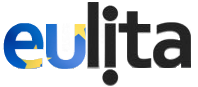 European legal interpreters and translators AssociationRegistration Formfor thepre-assembly conferenceIncluding visits to the European Court of Human Rights andThe Council of Europe8-9 April 2016, Strasbourg, FranceConference feeThe conference fee includes visits to the European Court of Human Rights and the Council of Europe as well as coffee breaks, lunch on Saturday and conference documentation.Registration will close on 25 March 2016.Please pay the conference fee to the following account:EULITA (European Legal Interpreters and Translators Association)Account no. 780-5919581-72 with Belfius Bank, Antwerp, Belgium,IBAN: BE 38 7805 9195 8172	BIC/SWIFT code: GKCCBEBBAlternatively, you can also use our PayPal account: lucia@eulita.eu.Please send this registration form to the EULITA Secretariat atregistration@eulita.eu.Name:Address:Telephone:E-mail:Organisation represented:Early bird fee (until 15 March 2016):EUR 120Regular fee:EUR 150Networking dinner (optional):Separate form will be sentupon conference registration